МБДОУ «Детский сад № 43» общеразвивающего вида г. СыктывкараПроект для детей подготовительной группы                "Книга-наш лучший друг"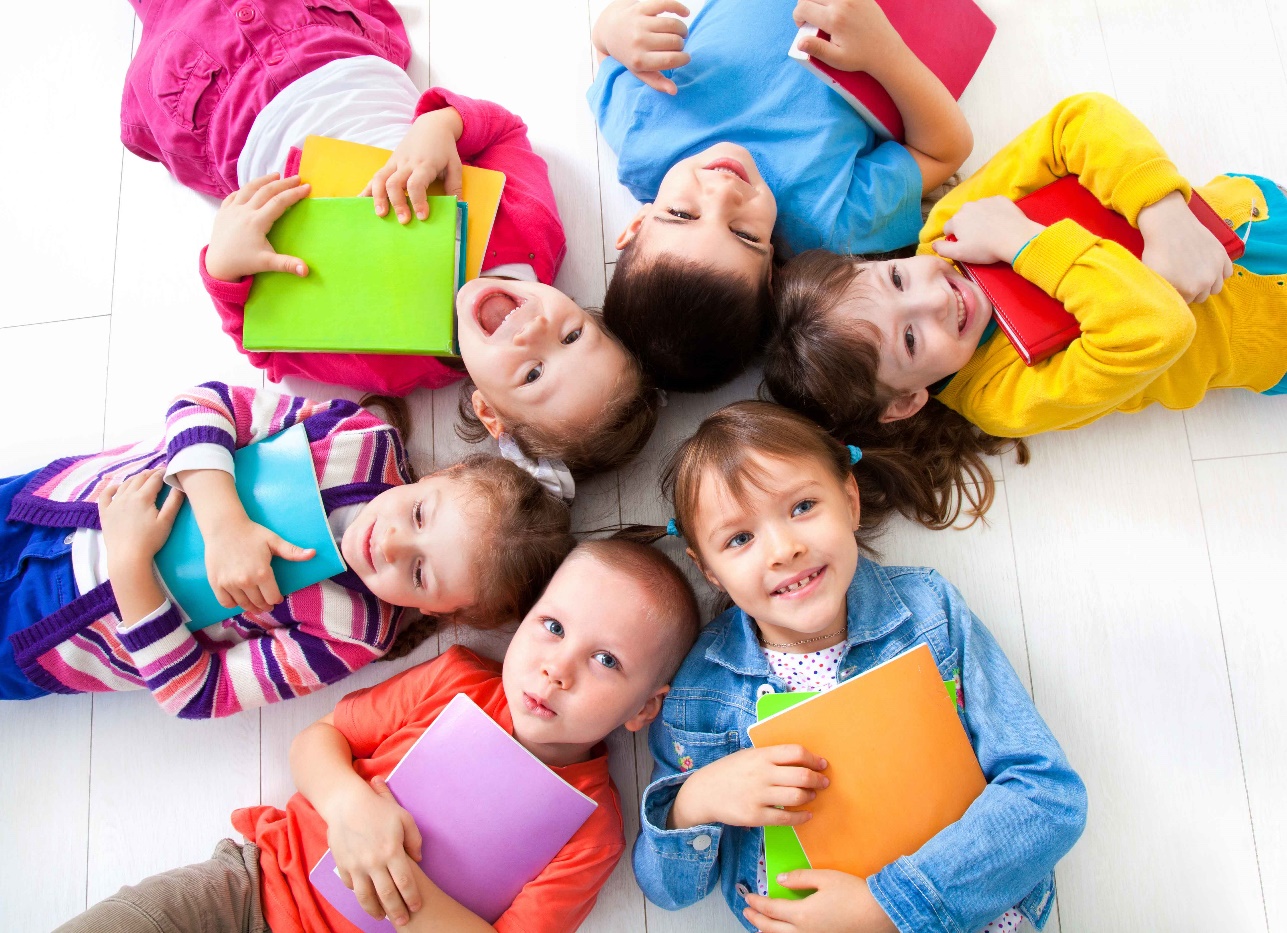                                                                                      Воспитатель:                                                                           Сударева Ирина Анатольевна                                        Сыктывкар, 2022	Цель проекта: создание социальной ситуации развития детей посредством формирования у детей устойчивого интереса к общению с детской книгой.     Задачи: создавать условия для формирования у детей потребности ежедневного общения с художественной литературой;развивать коммуникативные, познавательные умения детей, умения слушать и понимать произведения разных жанров;способствовать развитию умения вести диалог, умения импровизировать; создать условия для развития творческих способностей, самостоятельности, ответственности, активности, аккуратности, культуры общения и поведения в социуме; воспитывать интерес, любовь к книге, произведениям художественной литературы, как источнику знаний, бережного отношения к книге;способствовать повышению компетентности родителей в вопросах ознакомления детей с детской художественной литературой.«Чтобы подготовить человека духовно ксамостоятельной жизни, надо ввести егов мир книг».В.А.Сухомлинский    Актуальность проектаЧтение книги – это особый вид деятельности, относящийся к одному из средств формирования Человека в Человеке. Взрослые должны удерживать позиции книги в духовном мире детей. Забота о детском чтении- это забота о будущем России и поэтому надо осознать проблему чтения как общегосударственную проблему развития культуры, науки, благосостояния нации. Проблема чтения сейчас самая острая в нашей стране. Как приобщить ребенка к чтению? Как научить добывать самостоятельно из книг необходимую информацию? Многие считают, что в наш век – век развития компьютерных и других технических технологий не актуально говорить о книге, чтении. Книга должна войти в мир ребенка как можно раньше, обогатить этот мир, сделать его интересным, полным необычайных открытий. Ребенок должен любить книгу, тянуться к ней. Книги вызывают в нас наслаждение, они разговаривают с нами, дают добрый совет, они становятся живыми друзьями для нас. Актуальность решения этой проблемы очевидна. Чтобы воспитать читателя в ребенке, взрослый должен сам проявлять интерес к книге, понимать ее роль в жизни человека, знать книги, рекомендуемые для детей дошкольного возраста, уметь интересно беседовать с детьми и помогать при анализе произведения.Паспорт проектаВид проекта: информационно – познавательный, творческий.Продолжительность: краткосрочный, 1 неделяУчастники проекта: дети подготовительной группы, воспитатели, родители воспитанников.Предполагаемый результат:повышение интереса к чтению и художественной литературе;обогащение словаря, развитие лексико - грамматического строя, связной речи детей;повышение уровня развития речи детей; активное участие родителей в жизни группы;положительное отношение родителей в совместной деятельности с педагогами; возрождение чтения в семейном кругу.                  ЭТАПЫ РАБОТЫ НАД ПРОЕКТОМ1 этап: ОрганизационныйОпределение темы проекта. Формулировка цели и разбивка на веер задач. Ознакомление детей и родителей с целями и задачами проекта. Составление плана основного этапа проекта. Подбор материала. Опрос детей. Подбор дидактического и методического оснащения проекта . Принятие решения: осуществление проекта «Книга – наш лучший друг».2 этап: ПрактическийНОД (по образовательным областям):Развитие речи: «Умный Ивашка», «Была старушка в сказке злой»,«Хорошая книга - лучший друг», «Небывальщина».Познание: «Книги в библиотеке», «Как рождаются книги», «Герои любимых книг». Художественное творчество: « Лягушонка в коробчонке», «Животные – герои сказок», «Избушка на курьих ножках».Экскурсия в библиотеку.Совместная деятельность: Рассматривание разных книг разных жанров. Беседы: «Берегите книгу», «Зачем нужны книги», «Где живут книги»Сюжетно – ролевая игра «Библиотека», «Книжный магазин». Речевая игра «Да-да-да, нет- нет – нет».Дидактическая игры: «Из какой сказки герой», «В гости к сказке», «Отгадай загадку», «Подбери слово», «Раз, два, три – картинку поверни и сказку расскажи», «Продолжи сказку» «Герой один – сказок много», «Портрет героя», «Угадай сказку», «Назови действия героев», «Замени героя в сказке», «Закодируй сказку», «Из какой сказки предмет?»Продуктивная деятельность: игра «Книжкина больница», создание книжек- малышек, конструирование из бумаги любимых героев, создание настольных театров по любимым сказкам.Совместное творчество: « В сказочном царстве» (сочинение сказок), создание настольного театра по сочиненным сказкам.3 этап: ЗаключительныйВ ходе реализации проекта поэтапно выполняются все пункты плана, анализируются результаты - отчет о реализации проекта - сбор полученного материала по проекту, монтаж.Реализация проектаНеобходимые условия реализации проекта: Интерес детей и родителей. Наличие необходимой литературы. Методические разработки. Обязательное активное участие родителей.взаимодействие с родителямиАнкетирование родителей «Что мы читаем детям дома?»Оформление родительского уголка по развитию речи.Консультация «Роль детской книги в воспитании детей.»Консультация «Почему детям необходимо читать»Результат. 1. В результате проекта дети познакомились с творчеством детских писателей.2. Дети научились узнавать на репродукциях и фотографиях писателей и поэтов.3. Дети познакомились с иллюстраторами детской книги.4. Были организованы для детей тематические выставки.5. Дети научились ремонтировать книги.6. Детьми и родителями была создана мини-библиотека.8. Родители воспитанников познакомились с информацией по воспитанию любви к чтению.Итоговое мероприятие: Экскурсия в библиотеку;Итоговый продукт: Изготовление книги своими руками «Усатый полосатый» с иллюстрациями детей.                                     Список литературы: Дашкевич В. П. Как делают книгу. – М.: Детская литература, 1987. – 24с.Театрализованные занятия в детском саду. -: М.: Т Ц. «Сфера», 200     Комарова Т.С. Изобразительная деятельность в детском саду. М.: Мозаика-Синтез, 2010.     Куцакова Л.В. Нравственно-трудовое воспитание в детском саду.– М.: Мозаика-Синтез, 2009. Арбузова В. Ф. Беседа с детьми, «Какие бывают книги». Карасени С. В. «Путешествие в прошлое книги». Карпунина О. Г. «Книжкина больницаРазделФормы и методы работыИгровая деятельностьСюжетно – ролевая игра «Библиотека», «Книжный магазин».Игра «Книжкина больница».Дидактические игры: «Из какой сказки герой»,«В гости к сказке», «Отгадай загадку», «Подбери слово», «Раз, два, три - картинку поверни и сказку расскажи», «Продолжи сказку» «Герой один – сказок много», «Портрет героя», «Угадай сказку», «Назови действия героев», «Замени героя в сказке», «Закодируй сказку», «Из какой сказки предмет?»Познавательное развитиеБеседы: «Берегите книгу», «Зачем нужны книги», «Где живут книги», «Почему книги надо беречь?»НОД: «Книги и библиотеки», «Как рождаются книжки»Знакомство детей с различными видами книг: энциклопедии, журналы; с разнообразием литературных жанров.Беседа с детьми «Книги разные нужны»Рассматривание портретов детских писателей, поэтов: А.С.Пушкин, Н.Носов, К.Чуковский, С.Маршак и другиеПополнение групповой библиотеки своей любимой детской книгой, пересказ ее содержания. «Мой любимый герой сказки» Беседы, рассматривание книг. Рассказ о структуре книг (обложка, страницы, переплет, иллюстрации).Речевое развитиеНОД: «Умный Ивашка», «Была старушка в сказке злой», «Хорошая книга - лучший друг», «Небывальщина»Составление творческих рассказов «Моя любимая книжка»Обсуждение смысла пословицы «Сказка ложь, да в ней намек – добрым молодцам урок».Беседы с детьми, загадывание загадок о книге.Совместное творчество: «В сказочном царстве» (сочинение сказок) Чтение: р.н.с. «Иван - царевич и Серый волк», «Финист – Ясный сокол», волшебные сказки, С. Маршак «Вчера и сегодня»Литературная викторина по сказкам Рассматривание иллюстраций к сказкам.Заучивание стихов, песен. Чтение произведенийХудожественно-эстетическое развитиеЛепка героев русских сказок.Аппликация по сказкам «Жар – птица».Конструктивная деятельностьКонструирование из бумаги «Любимые сказочные герои»,Театрализованная деятельность.Драматизация сказок, басни И.А. Крылова «Ворона и Лисица».Создание книжек – малышек «Мои любимые сказки»Развлечение с элементами драматизации «Бал в шляпном королевстве».